EL84   6BQ5	Paar  5              	#1010 + #1013Messdaten können auf      http://dbl.musicweb.ch/tubedata	heruntergeladen  werden.Paarmessdaten beide Röhren übereinander gelegt: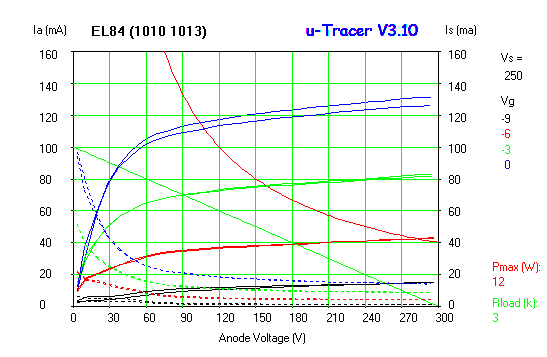 
#1010#1013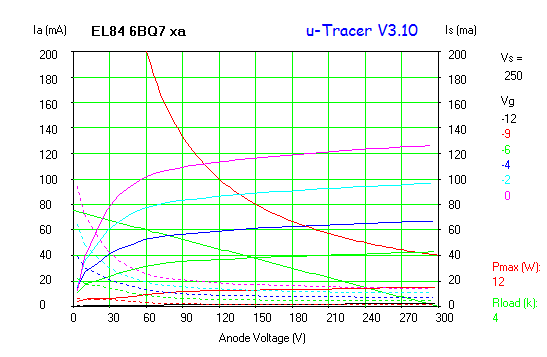 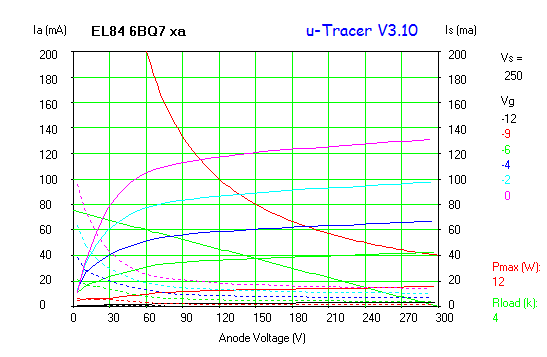 